Lovejoy Hockey 2020 Champions - undefeated 20-0Lovejoy defeated Mansfield 5-2 to close the undefeated 20-0 season with the Championship game Thursday evening. Jake Schuler scoring 2 goals, Jake Scanlon and Jimmy Thorpe scoring 1 each and Tommy Pottinger with an assist.  The team also consists of Willow Springs students ( Logan Bell, Clayton Crews, Carsten Dunn, Christian Giordano and Davis Miller).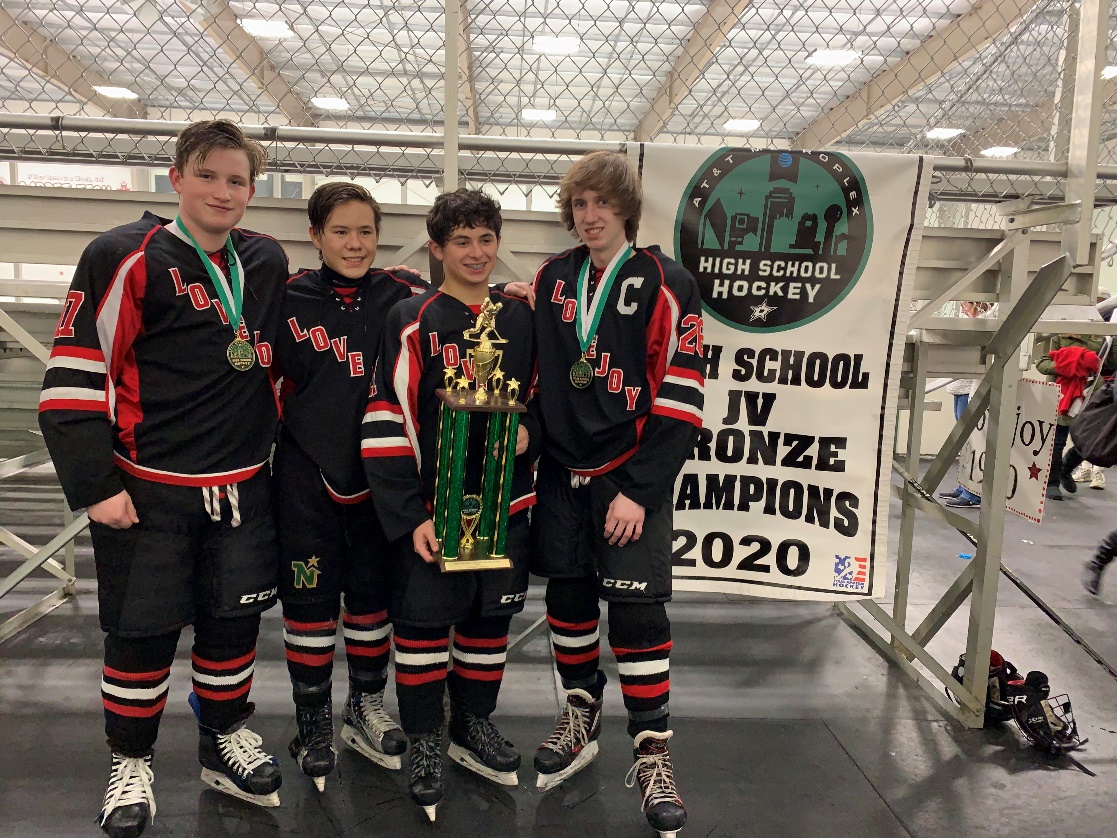 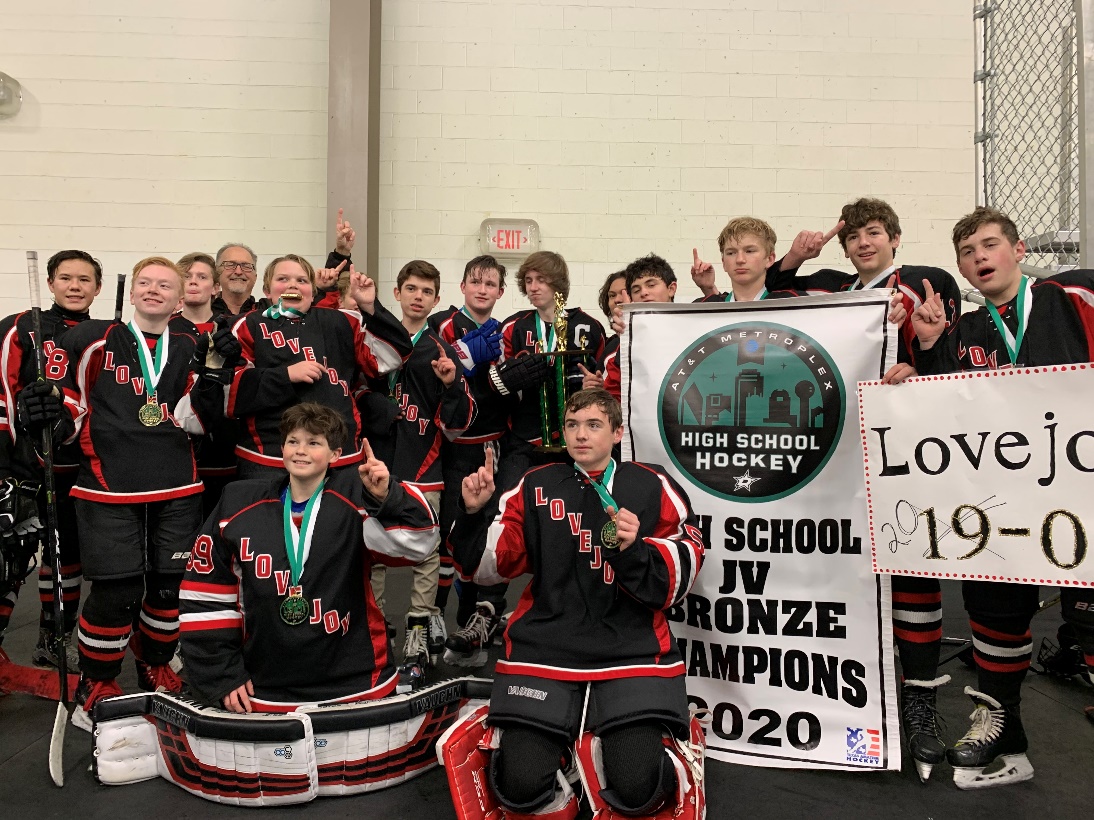 